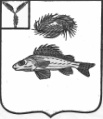 СОВЕТДЕКАБРИСТСКОГО МУНИЦИПАЛЬНОГО ОБРАЗОВАНИЯЕРШОВСКОГО МУНИЦИПАЛЬНОГО РАЙОНАСАРАТОВСКОЙ ОБЛАСТИРЕШЕНИЕот 30.01.2019 г.									№ 53-144О внесении изменений в решениеСовета Декабристского муниципальногообразования от 27.11.2018 г. № 48-135	В соответствии с частью 4 статьи 15 Федерального закона от 06.10.2003 № 131-ФЗ «Об общих принципах организации органов местного самоуправления», статьей 29 Федерального закона от 12.01.1996 № 8-ФЗ «О погребении и похоронном деле», руководствуясь Уставом, Совет Декабристского муниципального образования Ершовского муниципального района Саратовской областиРЕШИЛ:Внести изменения в решение Совета от 27.11.2018 г. № 48-135 «О передаче части полномочий по решению вопросов местного значения», следующее изменение:Дефис второй пункта первого изложить в новой редакции:«- организация ритуальных услуг в части создания специализированной службы по вопросам похоронного дела и определения порядка деятельности специализированных служб по вопросам похоронного дела».2. Утвердить дополнительное соглашение о передаче части полномочий органов местного самоуправления Декабристского муниципального образования органам местного самоуправления Ершовского муниципального района.3. Направить указанное соглашение главе Ершовского муниципального района С.А. Зубрицкой для рассмотрения.4. Контроль за исполнением настоящего решения оставляю за собой.5. Настоящее решение вступает в силу с момента официального обнародования. Глава Декабристскогомуниципального образования					М.А. ПолещукДОПОЛНИТЕЛЬНОЕ СОГЛАШЕНИЕо передаче части полномочий органов местного самоуправления Декабристского муниципального образования органам местного самоуправления Ершовского муниципального района30 января 2019 года	Администрация Декабристского муниципального образования Ершовского муниципального района в лице главы Декабристского муниципального образования Полещук Михаила Александровича, действующего на основании Устава, именуемая в дальнейшем «Администрация поселения», с одной стороны, и администрация Ершовского муниципального района, в лице главы Ершовского муниципального района Зубрицкой Светланы Анатольевны, действующей на основании Устава, именуемая в дальнейшем «Администрация района», с другой стороны, совместно именуемые «Сторонами», руководствуясь пунктом 4 статьи 15 Федерального закона от 06 октября 2003 года № 131-ФЗ «Об общих принципах организации местного самоуправления в Российской Федерации», заключили настоящее Дополнительное Соглашение о нижеследующем:Настоящим дополнительным соглашением Стороны решили в Соглашение о передаче части полномочий органов местного самоуправления Декабристского муниципального образования органам местного самоуправления Ершовского муниципального района от 14 января 2019 года Администрацией поселения Администрации района, утвержденное решением Совета Декабристского муниципального образования от 27.11.2018 № 48-135 (далее - соглашение):Дефис второй пункта 1.1 изложить в новой редакции:	«- организация ритуальных услуг в части создания специализированной службы по вопросам похоронного дела и определения порядка деятельности специализированных служб по вопросам похоронного дела».Настоящее дополнительное соглашение вступает в силу с момента подписания сторонами и распространяет действие на правоотношения, возникшие с 01.01.2019 г.Настоящее дополнительное соглашение является неотъемлемой частью соглашения о передаче части полномочий органов местного самоуправления Декабристского муниципального образования органам местного самоуправления Ершовского муниципального района. Настоящее Соглашение составлено в двух экземплярах, имеющих одинаковую юридическую силу, по одному для каждой из сторон.Подписи Сторон:Администрация поселения:413535, Саратовская область,Ершовский район, п. Целинный,пл. Ленина, д. 4Глава Декабристского МО ____________ М.А. ПолещукАдминистрация района: 413503, Саратовская область, г. Ершов, ул. Интернациональная, д.7Глава Ершовского МР_____________ С.А. Зубрицкая